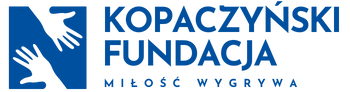 WNIOSEK O WSTĘPNĄ KWALIFIKACJĘ
do projektu „Rodzina w potrzebie”Data wypełnienia wnioskuImięNazwiskoAdres e-mailNumer telefonuAdres korespondencyjnyLiczba osób w gospodarstwiew tym osób do 18 roku życiaMiesięczny dochód netto w rodzinieOpis sytuacji materialnejOpis sytuacji materialnejDodatkowe informacjeDodatkowe informacje